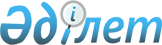 О внесении изменений и дополнений в решение XVII сессии Карагандинского областного Маслихата от 2 декабря 2005 года N 233 "Об областном бюджете на 2006 год"Решение XX сессии Карагандинского областного Маслихата от 16 марта 2006 года N 298. Зарегистрировано Департаментом юстиции Карагандинской области 5 апреля 2006 года за N 1812



    В соответствии с Бюджетным 
 кодексом 
 Республики Казахстан, 
 Законом 
 Республики Казахстан "О местном государственном управлении в Республике Казахстан", областной Маслихат 

РЕШИЛ

:




    1. Внести в 
 решение 
 XVII сессии Карагандинского областного Маслихата от 2 декабря 2005 года N 233 "Об областном бюджете на 2006 год" (зарегистрировано в Реестре государственной регистрации нормативных правовых актов за N 1804, опубликовано в газетах "Орталық Қазақстан" от 10 декабря 2005 года N 245-246 (19914), "Индустриальная Караганда" от 13 декабря 2005 года N 149 (20232), внесены изменения и дополнения 
 решением 
 XVIII сессии Карагандинского областного Маслихата от 27 декабря 2005 года N 272 "О внесении изменений и дополнений в решение XVII сессии Карагандинского областного Маслихата от 2 декабря 2005 года N 233 "Об областном бюджете на 2006 год", зарегистрировано в Реестре государственной регистрации нормативных правовых актов за N 1809, опубликовано в газетах "Орталық Қазақстан" от 17 января 2006 года N 11 (19938), "Индустриальная Караганда" от 17 января 2006 года N 7 (20246), 
 решением 
 XIX сессии Карагандинского областного Маслихата от 2 марта 2006 года N 291 "О внесении изменений и дополнений в решение XVII сессии Карагандинского областного Маслихата от 2 декабря 2005 года N 233 "Об областном бюджете на 2006 год", следующие изменения и дополнения:



    1) в пункте 1:



    в подпункте 4):



    в абзаце первом цифры "457678" заменить цифрами "17678";

    в подпункте 5):



    цифры "355347" заменить цифрами "-84653";

    в подпункте 6):



    цифры "-355347" заменить цифрами "84653";

    2) дополнить пунктом 3-3 следующего содержания:



    "3-3. Учесть, что в составе доходов областного бюджета предусмотрены бюджетные кредиты из республиканского бюджета в сумме 440000 тысяч тенге по нулевой ставке вознаграждения (интереса) на строительство жилья в рамках Государственной программы развития жилищного строительства в Республике Казахстан на 2005-2007 годы.";

    3) пункт 15-4 изложить в новой редакции:



    "15-4. Учесть, что в составе расходов областного бюджета на 2006 год бюджету города Караганды предусмотрены текущие трансферты на ремонт автомобильных дорог в сумме 583977 тысяч тенге.";

    4) дополнить пунктом 15-6 следующего содержания:



    "15-6. Учесть, что в составе расходов областного бюджета на 2006 год предусмотрены бюджетные кредиты на строительство жилья в рамках Государственной программы развития жилищного строительства в Республике Казахстан на 2005-2007 годы бюджетам районов и городов областного значения согласно приложению 7-16 к настоящему решению.";

    5) приложения 1, 2 к указанному решению изложить в новой редакции согласно приложениям 1, 2 к настоящему решению;

    6) дополнить приложением 7-16 согласно приложению 3 к настоящему решению.




    2. Настоящее решение вводится в действие с 1 января 2006 года.


    Председатель сессии




    Секретарь областного Маслихата





Приложение 1



к решению XХ сессии



Карагандинского областного Маслихата



от 16 марта 2006 года N 298

Приложение 1



к  решению XVII сессии



Карагандинского областного Маслихата



от 02 декабря 2005 года N 233



Областной бюджет на 2006 год






Приложение 2



к решению XХ сессии



Карагандинского областного Маслихата



от 16 марта 2006 года N 298

Приложение 2



к решению XVII сессии



Карагандинского областного Маслихата



от 02 декабря 2005 года N 233


Перечень бюджетных программ развития областного бюджета на 2006 год





Приложение 3



к решению XХ сессии



Карагандинского областного Маслихата



от 16 марта 2006 года N 298

Приложение 7-16



к решению XVII сессии



Карагандинского областного Маслихата



от 02 декабря 2005 года N 233


Кредитование бюджетов районов (городов областного значения) на строительство жилья


                                                 тыс. тенге

					© 2012. РГП на ПХВ «Институт законодательства и правовой информации Республики Казахстан» Министерства юстиции Республики Казахстан
				
Категория 

Категория 

Категория 

Сумма (тысяч тенге)

Класс

Класс

Наименование

Сумма (тысяч тенге)

Подкласс

Подкласс

Сумма (тысяч тенге)

1

2

3

4

5

I. Доходы

43847803

1

Налоговые поступления

14946087

03

Социальный налог

13647556

1

Социальный налог

13647556

05

Внутренние налоги на товары, работы и услуги

1298531

3

Поступления за использование природных и других ресурсов

1298531

2

Неналоговые поступления

50331

01

Доходы от государственной собственности

17186

5

Доходы от аренды имущества, находящегося в государственной собственности

6794

7

Вознаграждения (интересы) по кредитам, выданным из государственного бюджета

10392

04

Штрафы, пеня, санкции, взыскания, налагаемые государственными учреждениями, финансируемыми из государственного бюджета, а также содержащимися и финансируемыми из бюджета (сметы расходов) Национального Банка Республики Казахстан  

32695

1

Штрафы, пеня, санкции, взыскания, налагаемые государственными учреждениями, финансируемыми из государственного бюджета, а также содержащимися и финансируемыми из бюджета (сметы расходов) Национального Банка Республики Казахстан  

32695

06

Прочие неналоговые поступления

450

1

Прочие неналоговые поступления

450

4

Поступления официальных трансфертов 

28851385

01

Трансферты из нижестоящих органов государственного управления

10928505

2

Трансферты из районных (городских) бюджетов

10928505

02

Трансферты из вышестоящих органов государственного управления

17922880

1

Трансферты из республиканского бюджета

17922880

Функциональная группа

Функциональная группа

Функциональная группа

Функциональная группа

Функциональная группа

Сумма (тысяч тенге)

Функциональная подгруппа

Функциональная подгруппа

Функциональная подгруппа

Функциональная подгруппа

Сумма (тысяч тенге)

Администратор бюджетных программ

Администратор бюджетных программ

Администратор бюджетных программ

Сумма (тысяч тенге)

Программа

Программа

Сумма (тысяч тенге)

Наименование

Сумма (тысяч тенге)

1

2

3

4

5

6

II. Затраты

43976879

01

Государственные услуги общего характера

714026

1

Представительные, исполнительные и другие органы, выполняющие общие функции государственного управления

370320

110

Аппарат маслихата области

38580

001

Обеспечение деятельности маслихата области

38580

120

Аппарат акима области

331740

001

Обеспечение деятельности акима области

281740

002

Создание информационных систем

50000

2

Финансовая деятельность

245043

257

Департамент (Управление) финансов области

245043

001

Обеспечение деятельности Департамента (Управления) финансов

93549

003

Организация работы по выдаче разовых талонов и обеспечение полноты сбора сумм от реализации разовых талонов

41241

009

Организация приватизации коммунальной собственности

4500

010

Учет, хранение, оценка и реализация имущества, поступившего в коммунальную собственность

11200

113

Трансферты из местных бюджетов

94553

5

Планирование и статистическая деятельность

98663

258

Департамент (Управление) экономики и бюджетного планирования области

98663

001

Обеспечение деятельности Департамента (Управления) экономики и бюджетного планирования

98663

02

Оборона

131846

1

Военные нужды

12848

250

Департамент (Управление) по мобилизационной подготовке, гражданской обороне и организации предупреждения и ликвидации аварий и стихийных бедствий области

12848

003

Мероприятия в рамках исполнения всеобщей воинской обязанности

12848

2

Организация работы по чрезвычайным ситуациям

118998

250

Департамент (Управление) по мобилизационной подготовке, гражданской обороне и организации предупреждения и ликвидации аварий и стихийных бедствий области

118998

001

Обеспечение деятельности Департамента (Управления) по мобилизационной подготовке, гражданской обороне и организации предупреждения и ликвидации аварий и стихийных бедствий 

30008

005

Мобилизационная подготовка и мобилизация областного масштаба

34351

006

Предупреждение и ликвидация чрезвычайных ситуаций областного масштаба

54639

03

Общественный порядок, безопасность, правовая, судебная, уголовно-исполнительная деятельность

3301174

1

Правоохранительная деятельность

3301174

252

Исполнительный орган внутренних дел, финансируемый из областного бюджета

3301174

001

Обеспечение деятельности исполнительного органа внутренних дел, финансируемого из областного бюджета

3174798

002

Охрана общественного порядка и обеспечение общественной безопасности на территории области

125377

003

Поощрение граждан, участвующих в охране общественного порядка

999

04

Образование

5524248

2

Начальное общее, основное общее, среднее общее образование

2030490

260

Управление (Отдел) физической культуры и спорта области

803219

006

Дополнительное образование для детей и юношества по спорту

679816

007

Общеобразовательное обучение одаренных в спорте детей в специализированных организациях образования

123403

261

Департамент (Управление) образования области

1227271

003

Общеобразовательное обучение по специальным образовательным программам

531597

005

Приобретение и доставка учебников, учебно-методических комплексов для государственных областных организаций образования

13998

006

Общеобразовательное обучение одаренных детей в специализированных организациях образования

306689

007

Проведение школьных олимпиад и внешкольных мероприятий областного масштаба

7754

017

Целевые текущие трансферты бюджетам  районов (городов областного значения) на обеспечение содержания типовых штатов государственных учреждений общего среднего образования

261827

019

Целевые текущие трансферты бюджетам  районов (городов областного значения) на подключение к Интернету и оплату трафика государственных учреждений среднего общего образования

32817

020

Целевые текущие трансферты бюджетам  районов (городов областного значения) на приобретение и доставку учебников и учебно-методических комплексов для обновления библиотечных фондов государственных учреждений среднего общего образования

66227

022

Целевые текущие трансферты бюджетам  районов (городов областного значения) на организацию питания, проживания и подвоза детей к пунктам тестирования

6362

3

Начальное профессиональное образование

1005557

261

Департамент (Управление) образования области

1005557

008

Начальное профессиональное образование

1005557

4

Среднее профессиональное образование

966080

253

Департамент (Управление) здравоохранения области

75735

002

Подготовка специалистов со средним профессиональным образованием

75735

261

Департамент (Управление) образования области

890345

009

Подготовка специалистов со средним профессиональным образованием

890345

5

Дополнительное профессиональное образование

115608

252

Исполнительный орган внутренних дел, финансируемый из областного бюджета

24177

007

Повышение квалификации и переподготовка кадров

24177

253

Департамент (Управление) здравоохранения области

15040

003

Повышение квалификации и переподготовка кадров

15040

261

Департамент (Управление) образования области

76391

010

Повышение квалификации и переподготовка кадров

76391

9

Прочие услуги в области образования

1406513

261

Департамент (Управление) образования области

287332

001

Обеспечение деятельности Департамента (Управления) образования

38893

011

Обследование психического здоровья детей и подростков и оказание психолого-медико-педагогической консультативной помощи населению

13923

012

Реабилитация и социальная адаптация детей и подростков с проблемами в развитии

21113

018

Целевые текущие трансферты бюджетам  районов (городов областного значения) на содержание вновь водимых объектов образования

213403

271

Департамент (Управление) строительства 

1119181

004

Целевые трансферты на развитие бюджетам районов (городов областного значения) на строительство и реконструкцию объектов образования

178430

005

Развитие объектов образования

940751

05

Здравоохранение

16904108

1

Больницы широкого профиля

5527156

253

Департамент (Управление) здравоохранения области

5527156

004

Оказание стационарной медицинской помощи по направлению специалистов первичной медико-санитарной помощи и организаций здравоохранения

5527156

2

Охрана здоровья населения

1066677

253

Департамент (Управление) здравоохранения области

272043

005

Производство крови, ее компонентов и препаратов для местных организаций здравоохранения 

106080

006

Охрана материнства и детства

151107

007

Пропаганда здорового образа жизни

14175

017

Приобретение тест-систем для проведения дозорного эпидемиологического надзора

681

269

Департамент (Управление) государственного санитарно-эпидемиологического надзора области

788334

001

Обеспечение деятельности Департамента (Управления) государственного санитарно-эпидемиологического надзора

331867

002

Санитарно-эпидемиологическое благополучие населения

359215

003

Борьба с эпидемиями

652

007

Централизованный закуп вакцин и других медицинских иммунобиологических препаратов для проведения иммунопрофилактики населения

96600

271

Департамент (Управление) строительства 

6300

006

Развитие объектов санитарно-эпидемиологической службы

6300

3

Специализированная медицинская помощь

3513920

253

Департамент (Управление) здравоохранения области

3513920

009

Оказание медицинской помощи лицам, страдающим социально-значимыми заболеваниями и заболеваниями, представляющими опасность для окружающих

3059837

019

Обеспечение больных туберкулезом противотуберкулезными препаратами 

47844

020

Обеспечение больных диабетом противодиабетическими препаратами

161815

021

Обеспечение онкологических больных химиопрепаратами  

210787

022

Обеспечение больных с почечной недостаточностью лекарственными средствами, диализаторами, расходными материалами и больных после трансплантации почек лекарственными средствами

33637

4

Поликлиники

4720507

253

Департамент (Управление) здравоохранения области

4720507

010

Оказание первичной медико-санитарной помощи населению

3895257

014

Обеспечение лекарственными средствами и специализированными продуктами детского и лечебного питания отдельных категорий населения на амбулаторном уровне

825250

5

Другие виды медицинской помощи

756330

253

Департамент (Управление) здравоохранения области

756330

011

Оказание скорой и неотложной помощи

730719

012

Оказание медицинской помощи населению в чрезвычайных ситуациях

25611

9

Прочие услуги в области здравоохранения

1319518

253

Департамент (Управление) здравоохранения области

89007

001

Обеспечение деятельности Департамента (Управления) здравоохранения

69159

013

Проведение патологоанатомического вскрытия

6867

018

Обеспечение деятельности информационно-аналитических центров

12981

271

Департамент (Управление) строительства 

1230511

007

Развитие объектов здравоохранения

1230511

06

Социальная помощь и социальное обеспечение

1648442

1

Социальное обеспечение

1075848

256

Департамент (Управление) координации занятости и социальных программ области

495050

002

Социальное обеспечение престарелых и инвалидов общего типа

495050

261

Департамент (Управление) образования области

508965

015

Социальное обеспечение сирот, детей, оставшихся без попечения родителей

508965

271

Департамент (Управление) строительства 

71833

008

Развитие объектов социального обеспечения 

71833

2

Социальная помощь

507371

256

Департамент (Управление) координации занятости и социальных программ области

507371

003

Социальная поддержка инвалидов

105825

005

Целевые текущие трансферты бюджетам  районов (городов областного значения) на материальное обеспечение детей-инвалидов, воспитывающихся и обучающихся на дому

10542

009

Целевые текущие трансферты бюджетам  районов (городов областного значения) на компенсацию повышения тарифа абонентской платы за телефон социально-защищаемым гражданам, являющимся абонентами городских сетей телекоммуникаций

950

015

Целевые текущие трансферты бюджетам районов (городов областного значения) для выплаты государственных пособий на детей до 18 лет из малообеспеченных семей

340600

016

Целевые текущие трансферты бюджетам районов (городов областного значения) на обеспечение нуждающихся инвалидов специальными гигиеническими средствами и предоставление услуг специалистами жестового языка, индивидуальными помощниками в соответсвии с индивидуальной программой реабилитации инвалида

49454

9

Прочие услуги в области социальной помощи и социального обеспечения

65223

256

Департамент (Управление) координации занятости и социальных программ области

65223

001

Обеспечение деятельности Департамента (Управления) координации занятости и социальных программ

65132

011

Оплата услуг по зачислению, выплате и доставке пособий и других социальных выплат

91

07

Жилищно-коммунальное хозяйство

1417500

1

Жилищное хозяйство

1317500

271

Департамент (Управление) строительства 

1317500

010

Целевые трансферты на развитие бюджетам районов (городов областного значения) на строительство жилья государственного коммунального жилищного фонда

387500

012

Целевые трансферты на развитие бюджетам районов (городов областного значения) на развитие и обустройство инженерно-коммуникационной инфраструктуры 

930000

2

Коммунальное хозяйство

100000

271

Департамент (Управление) строительства 

100000

014

Целевые текущие трансферты бюджету района (города областного значения) на поддержание инфраструктуры города Приозерска

100000

08

Культура, спорт, туризм и информационное пространство

2067586

1

Деятельность в области культуры

952494

262

Департамент (Управление) культуры области

703094

001

Обеспечение деятельности Департамента (Управления) культуры

24990

003

Поддержка культурно-досуговой работы

101047

005

Обеспечение сохранности историко-культурного наследия и доступа к ним

129481

007

Поддержка театрального и музыкального искусства

447576

271

Департамент (Управление) строительства 

249400

016

Развитие объектов культуры

249400

2

Спорт

643489

260

Управление (Отдел) физической культуры и спорта области

525230

001

Обеспечение деятельности Управления (Отдела) физической культуры и спорта

25240

003

Проведение спортивных соревнований на областном уровне

16258

004

Подготовка и участие членов областных сборных команд по различным видам спорта на республиканских и международных спортивных соревнованиях

483732

271

Департамент (Управление) строительства 

118259

017

Развитие объектов физической культуры и спорта

118259

3

Информационное пространство

370667

259

Управление (Отдел) архивов и документации области

110983

001

Обеспечение деятельности Управления (Отдела) архивов и документации

14488

002

Обеспечение сохранности архивного фонда

96495

262

Департамент (Управление) культуры области

78537

008

Обеспечение функционирования областных библиотек

78537

263

Департамент (Управление) внутренней политики области

147500

002

Проведение государственной информационной политики через средства массовой информации

147500

264

Управление по развитию языков области

33647

001

Обеспечение деятельности Управления по развитию языков

14147

002

Развитие государственного языка и других языков народов Казахстана

19500

4

Туризм

4600

265

Департамент (Управление) предпринимательства и промышленности области

4600

005

Регулирование туристской деятельности

4600

9

Прочие услуги по организации культуры, спорта, туризма и информационного пространства

96336

263

Департамент (Управление) внутренней политики области

96336

001

Обеспечение деятельности Департамента (Управления) внутренней политики

64345

003

Реализация региональных программ в сфере молодежной политики

31991

10

Сельское, водное, лесное, рыбное хозяйство, особоохраняемые природные территории, охрана окружающей среды и животного мира, земельные отношения

1723162

1

Сельское хозяйство

577120

255

Департамент (Управление) сельского хозяйства области

577120

001

Обеспечение деятельности Департамента (Управления) сельского хозяйства

40651

002

Поддержка развития семеноводства

41670

005

Проведение процедур банкротства сельскохозяйственных организаций, не находящихся в республиканской собственности

458

006

Субсидирование товарно-материальных ценностей, необходимых для проведения весенне-полевых и уборочных работ 

280000

010

Поддержка развития животноводства

61764

011

Поддержка повышения урожайности и качества производимых сельскохозяйственных культур

120

012

Целевые текущие трансферты бюджетам районов (городов областного значения) на передаваемые административные функции в рамках разграничения полномочий между уровнями государственного управления

12480

013

Повышение продуктивности и качества продукции животноводства

117000

014

Субсидирование стоимости услуг по доставке воды сельскохозяйственным товаропроизводителям

22977

2

Водное хозяйство

710628

254

Департамент (Управление) природных ресурсов и регулирования природопользования области

7394

002

Установление водоохранных зон и полос водных объектов 

7394

271

Департамент (Управление) строительства 

703234

029

Целевые трансферты на развитие бюджетам районов (городов областного значения) на развитие системы водоснабжения

703234

3

Лесное хозяйство

77258

254

Департамент (Управление) природных ресурсов и регулирования природопользования области

77258

005

Охрана, защита, воспроизводство лесов и лесоразведение

77258

5

Охрана окружающей среды

317255

254

Департамент (Управление) природных ресурсов и регулирования природопользования области

140016

001

Обеспечение деятельности Департамента (Управления) природных ресурсов и регулирования природопользования

27253

008

Проведение мероприятий по охране окружающей среды

103972

010

Содержание и защита особо охраняемых природных территорий

8791

271

Департамент (Управление) строительства 

177239

022

Развитие объектов охраны окружающей среды

177239

6

Земельные отношения

40901

251

Управление земельных отношений области

40901

001

Обеспечение деятельности управления земельных отношений

18707

004

Целевые текущие трансферты бюджетам районов (городов областного значения) на передаваемые административные функции в рамках разграничения полномочий между уровнями государственного управления

22194

11

Промышленность, архитектурная, градостроительная и строительная деятельность

1260672

2

Архитектурная, градостроительная и строительная деятельность

1260672

267

Департамент (Управление) государственного архитектурно-строительного контроля области

22752

001

Обеспечение деятельности Департамента (Управления) государственного архитектурно-строительного контроля

22752

271

Департамент (Управление) строительства 

1217326

001

Обеспечение деятельности Департамента (Управление) строительства

35416

113

Трансферты из местных бюджетов

1181910

272

Департамент (Управление) архитектуры и градостроительства области

20594

001

Обеспечение деятельности Департамента (Управление) архитектуры и градостроительства

20594

12

Транспорт и коммуникации

2004472

1

Автомобильный транспорт

509298

268

Департамент (Управление) пассажирского транспорта и автомобильных дорог области

509298

003

Обеспечение функционирования автомобильных дорог

509298

9

Прочие услуги в сфере транспорта и коммуникаций

1495174

268

Департамент (Управление) пассажирского транспорта и автомобильных дорог области

1495174

001

Обеспечение деятельности Департамента (Управления) пассажирского транспорта и автомобильных дорог

35520

002

Развитие транспортной инфраструктуры

115934

005

Организация пассажирских перевозок по социально значимым межрайонным (междугородним) сообщениям

759743

113

Трансферты из местных бюджетов

583977

13

Прочие

2721783

1

Регулирование экономической деятельности

48927

265

Департамент (Управление) предпринимательства и промышленности области

48927

001

Обеспечение деятельности Департамента (Управления) предпринимательства и промышленности

48927

3

Поддержка предпринимательской деятельности и защита конкуренции

11808

265

Департамент (Управление) предпринимательства и промышленности области

11808

009

Целевые текущие трансферты бюджетам районов (городов областного значения) на поддержку предпринимательской деятельности 

11808

4

Регулирование естественных монополий

25610

270

Управление (Отдел) по тарифам области

25610

001

Обеспечение деятельности Управления по тарифам

25610

9

Прочие

2635438

257

Департамент (Управление) финансов области

2469963

013

Резерв местного исполнительного органа области на неотложные затраты

110000

014

Чрезвычайный резерв местного исполнительного органа области для ликвидации чрезвычайных ситуаций природного и техногенного характера

120000

015

Целевые текущие трансферты бюджетам районов (городов областного значения) на выплату заработной платы государственным служащим, работникам государственных учреждений, не являющимся государственными служащими, и работникам казенных предприятий

2239963

258

Департамент (Управление) экономики и бюджетного планирования области

55475

003

Разработка технико-экономического обоснования местных бюджетных инвестиционных проектов (программ) и проведение его экспертизы

55475

265

Департамент (Управление) предпринимательства и промышленности

50000

008

Увеличение уставного капитала АО "Банк Развития Казахстана"

50000

271

Департамент (Управление) строительства 

60000

024

Целевые трансферты на развитие бюджетам районов (городов областного значения) на развитие малых городов в том числе с депрессивной экономикой

60000

15

Официальные трансферты

4557860

1

Официальные трансферты

4557860

257

Департамент (Управление) финансов области

4557860

007

Субвенции

4430748

011

Возврат целевых трансфертов

127112

III. Операционное сальдо

-129076

IV. Чистое бюджетное кредитование

-17678

Бюджетные кредиты

440000

07

Жилищно-коммунальное хозяйство

440000

1

Жилищное хозяйство

440000

271

Департамент (Управление) строительства 

440000

009

Кредитование бюджетов районов (городов областного значения) на строительство жилья

440000

Погашение бюджетных кредитов

457678

5

Погашение бюджетных кредитов

457678

01

Погашение бюджетных кредитов

457678

1

Погашение бюджетных кредитов, выданных из государственного бюджета

457678

V. Сальдо по операциям с финансовыми активами

-26745

Приобретение финансовых активов

0

6

Поступление от продажи финансовых активов государства

26745

01

Поступления от продажи финансовых активов государства

26745

1

Поступления от продажи финансовых активов внутри страны

26745

VI. Дефицит (профицит) бюджета

-84653

VII. Финансирование дефицита (использование профицита) бюджета

84653

Функциональная группа 

Функциональная группа 

Функциональная группа 

Функциональная группа 

Администратор бюджетных программ

Администратор бюджетных программ

Администратор бюджетных программ

Программа

Программа

Наименование

1

2

3

4

Инвестиционные проекты

01

Государственные услуги общего характера

120

Аппарат акима области

002

Создание информационных систем

04

Образование

271

Департамент (Управление) строительства области

004

Целевые трансферты на развитие бюджетам районов (городов областного значения) на строительство и реконструкцию объектов образования

005

Развитие объектов образования 

05

Здравоохранение

271

Департамент (Управление) строительства области

006

Развитие объектов санитарно-эпидемиологической службы

271

Департамент (Управление) строительства области

007

Развитие объектов здравоохранения 

06

Социальная помощь и социальное обеспечение

271

Департамент (Управление) строительства области

008

Развитие объектов социального обеспечения

07

Жилищно-коммунальное хозяйство

271

Департамент (Управление) строительства области

009

Кредитование бюджетов районов (городов областного значения) на строительство жилья

010

Целевые трансферты на развитие бюджетам районов (городов областного значения) на строительство жилья государственного коммунального жилищного фонда

012

Целевые трансферты на развитие бюджетам районов (городов областного значения) на развитие и обустройство инженерно-коммуникационной инфраструктуры

08

Культура, спорт, туризм и информационное пространство

271

Департамент (Управление) строительства области

016

Развитие объектов культуры

271

Департамент (Управление) строительства области

017

Развитие объектов физической культуры и спорта

10

Сельское, водное, лесное, рыбное хозяйство, особоохраняемые природные территории, охрана окружающей среды и животного мира, земельные отношения

271

Департамент (Управление) строительства области

022

Развитие объектов охраны окружающей среды

029

Целевые трансферты на развитие бюджетам районов (городов областного значения) на развитие системы водоснабжения

12

Транспорт и коммуникации

268

Департамент (Управление) пассажирского транспорта и автомобильных дорог области

002

Развитие транспортной инфраструктуры

13

Прочие

271

Департамент (Управление) строительства 

024

Целевые трансферты на развитие бюджетам районов (городов областного значения) на развитие малых городов с депрессивной экономикой

Инвестиционные программы

04

Образование

253

Департамент (Управление) здравоохранения области

002

Подготовка специалистов со средним профессиональным образованием

261

Департамент (Управление) образования области

009

Подготовка специалистов со средним профессиональным образованием

N№

Наименование

Сумма

1

2

3

Всего

440000

1

город Балхаш

111200

2

город Жезказган

21310

3

город Караганда

179750

4

город Сатпаев

33970

5

город Темиртау

93770
